Publicado en  el 27/10/2016 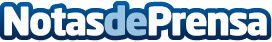 Twitter anuncia una reducción del 9% de sus empleadosA pesar de que la empresa ha logrado que los ingresos aumentaran, lo cierto es que Twitter sigue en pérdidas, por lo que ha anunciado que despedirá alrededor de 350 personas más de su staffDatos de contacto:Nota de prensa publicada en: https://www.notasdeprensa.es/twitter-anuncia-una-reduccion-del-9-de-sus Categorias: Comunicación Innovación Tecnológica http://www.notasdeprensa.es